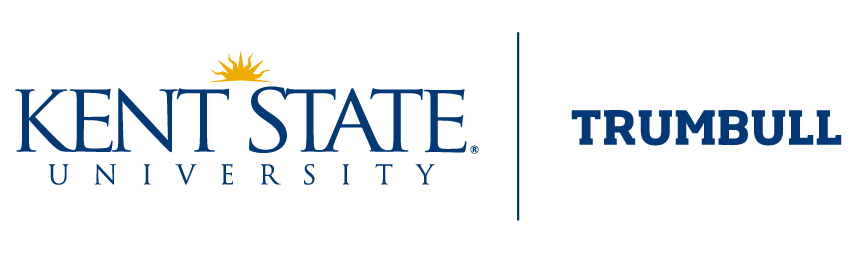 LEARNING CENTER EMPLOYMENT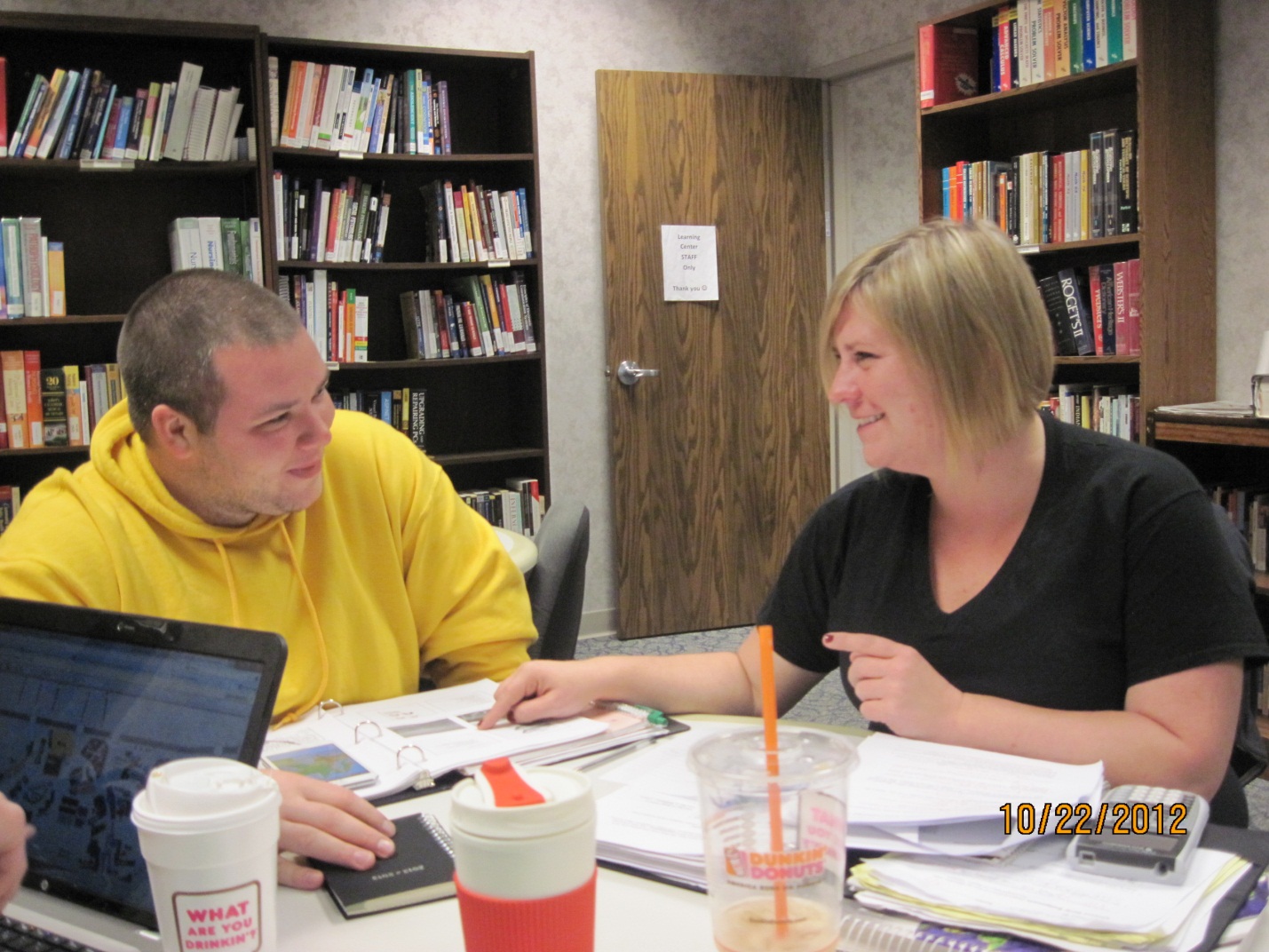 The Learning Center at Kent State Trumbull is continuously seeking highly motivated students for tutoring positions.  Students applying for the job must enjoy working with college students of all ages, have an empathic understanding of their needs, and have excellent communication skills.             JOB DESCRIPTIONTo assist tutees with academic problems and concerns through a variety of learning techniques.To maintain a professional demeanor while conducting tutoring sessions.To enable tutees to become independent, responsible learners.To demonstrate trust and confidentiality.To take responsibility for the appearance of the Learning Center.To foster an environment conducive to learning.To proctor exams for professors at scheduled times.           TUTOR QUALIFICATIONSMaintain a cumulative 3.0 GPA.Submit 2 letters of recommendation.One letter must be from a professor in your tutoring area.Register for a minimum of 6 credit hours for each semester of tutoring.Complete a one credit Peer Tutoring class (UC 20203) during the first semester of tutoring.Submit a sample of your academic writing.           TUTOR CHARACTERISTICS Self-motivatedReliableEmpatheticResponsibleCooperativePatientDiscreetRespectfulFriendlyBENEFITS OF EMPLOYMENTEnjoy working with and meeting other highly motivated students.Develop professional relationships with Learning Center coordinators, faculty, and staff.Enjoy a flexible work schedule.  Schedule your work around your classes.Save on traveling expenses by working at the university.Build your resume by working with students and professionals.Reinforce the knowledge of your subject area by explaining information to students.Improve interpersonal skills by working with students and staff. Learn to understand the academic needs of others. Develop an understanding of individual learning and teaching styles.Help students to adjust their learning styles to the teaching styles of their professors.LEARNING CENTER TUTOR APPLICATION For which positions are you applying?   Circle all that apply.Spanish       Chemistry       Biology       ASL       Economics       Study Skills       Writing   Psychology       English (writing)       Mathematics       Computers       Accounting       Physics Art       Philosophy       Astronomy       History       Geography       Geology       Political Science Business       Music       Sociology       Communication       Theater ADDITIONAL SKILLS:______________________________________________________________________________ ______________________________________________________________________________PERSONAL INFORMATIONName:________________________________________________________________________________               First                                                    Middle                                                         LastKent State ID Number:___________________________________________________________________Local Address (Street):___________________________________________________________________City, State, and Zip:_____________________________________________________________________Permanent Address (Street)______________________________________________________________City, State, Zip:_________________________________________________________________________Home Phone:_________________________________ Cell Phone:_______________________________                                                                                                                                 (This is the email we will use to Kent State Email Address:_____________________________________ communicate information.)Class Standing: FR   SO   JR   SR   GR  (Please circle)                    Cumulative GPA:_____________________Emergency Contact (Name and Phone #)____________________________________________________EDUCATIONAL INFORMATIONCollege____________________________________Major:_____________________________________Class Standing: FR   SO   JR   SR   GR  (Please circle)                    Cumulative GPA:_____________________FEDERAL WORK STUDYCheck one: ________ I have been awarded Federal Work Study.________I have not been awarded Federal Work Study. JOB INFORMATIONPreferred number of hours per week:                  Please indicate the semester for which you are                                                                                       applying:Less than 10       _________			Fall           _________10-15 	               _________     			Spring      _________ 15+                      _________	                	Summer  _________Available work times (Learning Center Hours are Monday – Thursday - 9:00 am – 7:00 pm; Friday- 9:00 am – 3:00 pm)Monday________________					Thursday_________________Tuesday _______________					Friday___________________ _Wednesday_____________Please note:  The Center is not open during breaks or holidays, or when classes are cancelled.  Therefore, you will not be working those daysCOURSEWORKList the courses you have taken to date that relate to the position(s) for which you are applying:List the name of the professors who are providing your letters of reference.Describe any formal or informal tutoring experience:_________________________________________________________________________________________________________________________________________________________________________________________________________________________________________________________________________________________________________________________________________________________________________________________________________________________________________WORK EXPERIENCEAPPLICATION QUESTIONSWhy did you apply for the position of Learning Center tutor?  How do you think you would benefit from employment in the Center?How would you motivate students to achieve in their classes?What advice could you give students about study habits?Describe the three greatest differences you have found between high school and college. How could you assist students with these differences?Describe ways you could help students adjust their learning style to their professor’s teaching style. I give permission for the Learning Center to obtain copies of my academic record to verify my eligibility to tutor.  I understand information supplied on this application will be kept confidential. Signature____________________________________  Date__________________________________Please complete and return the application, cover page, and your resume to:(For assistance with your resume and cover letter logon to http://www.kent.edu/career/index.cfm)Elaine M. ShivelyCoordinator Academic ServicesKent State University at Trumbull4314 Mahoning Avenue NWWarren, Ohio 44483-1998330-675-8932 or 330-675-8802eshively@kent.edu APPLICANT: Please complete the top portion of the reference form.  After completing the applicant section, please give the form to your professor to include with his/her reference letter. To be completed by the Applicant:Name________________________________________________________________________________For which positions are you applying?  Circle all that apply.Spanish	     Chemistry     Biology      ASL     Economics     Study Skills     Psychology     English (writing)Mathematics      Computers     Accounting     Physics     Art     Philosophy     Astronomy     History     Geography     Geology     Political Science     Business     Music     Sociology     CommunicationsTheaterTo the Applicant:Under the Federal Family Educational Rights and Privacy Act of 1974 and subsequent legislation, students have the right to inspect letters of reference.  It is you option to preserve or to waive your right of access to such letters.  We believe, however, that references completed in confidence are especially valuable in assessing qualifications. Please mark the appropriate sentence below indicating your waiver choice, and sign your name. ________I waive my right to review the completed reference form and letters of recommendation. ________I do not waive my right to review the completed reference form and letters of recommendation.Signature______________________________________ Date________________________________EVALUATOR: The following form is to be completed by the evaluator and returned with your reference letter to :Elaine M. ShivelyCoordinator Academic ServicesKent State University at Trumbull4314 Mahoning Avenue NWWarren, Ohio 44483-1998330-675-8932 or 330-675-8802eshively@kent.eduName of applicant: _________________________________________________________________Evaluator’s Name___________________________________________________________________Phone Number_____________________________________________________________________School/Department_________________________________________________________________Email Address______________________________________________________________________How long have you known this applicant?________________________________________________In what capacity?____________________________________________________________________Please evaluate the applicant with regard to the following qualities:Evaluator’s signature_____________________________________________Date___________________Received Application_______                   Received Letter of Recommendation___________________________Contacted Student _________                                                              Interview ___________________________Action:Course Title KSU Course NumberGrade Received Term and Year TakenFaculty MemberCourse/DepartmentCompany/OrganizationDatesSupervisorPhone NumberMay we contact?Duties:Duties:Duties:Duties:Duties:Company/OrganizationDatesSupervisorPhone NumberMay we contact?Duties:Duties:Duties:Duties:Duties:Company/OrganizationDatesSupervisorPhone NumberMay we contact?Duties:Duties:Duties:Duties:Duties:Rare Top 5%ExcellentTop 10%Good Top 25%Above Avg.Top 50%Below Avg.Lower 50%Unable to JudgeIntellectual AbilityLeadershipAbilityWritingSkillsCreativityEnergy and EnthusiasmPersistence and DriveEthics and MoralsShows initiative 